Inspiration CardsThese cards were designed for you to cut out and place around your home, work, and vehicle. Put them in places you will see throughout the day. There were times when sticky note versions of these cards would get me through some of the toughest moments. Chapter 17Daily ChecklistsWeek OneDaily checklist:60 minutes of sunlight30 minutes outsideEat a banana Avoid depressing songs/books/moviesDaily checklist:60 minutes of sunlight30 minutes outsideEat a banana Avoid depressing songs/books/moviesDaily checklist:60 minutes of sunlight30 minutes outsideEat a banana Avoid depressing songs/books/moviesDaily checklist:60 minutes of sunlight30 minutes outsideEat a banana Avoid depressing songs/books/moviesDaily checklist:60 minutes of sunlight30 minutes outsideEat a banana Avoid depressing songs/books/moviesDaily checklist:60 minutes of sunlight30 minutes outsideEat a banana Avoid depressing songs/books/moviesDaily checklist:60 minutes of sunlight30 minutes outsideEat a banana Avoid depressing songs/books/moviesWeek TwoPut yourself on a daily laughter diet. According to the Mayo Clinic, “When you start to laugh, it doesn't just lighten your load mentally, it actually induces physical changes in your body.”  Laughing increases feel-good hormones to your brain, relieves your stress response, produces a calm feeling and relaxes your muscles.Daily checklist:60 minutes of sunlight30 minutes outside30-60 minutes of exerciseBanana Take B-complex vitamins*Avoid depressing songs/books/moviesWatch something that makes you laughDaily checklist:60 minutes of sunlight30 minutes outside30-60 minutes of exerciseBanana Take B-complex vitamins*Avoid depressing songs/books/moviesWatch something that makes you laughDaily checklist:60 minutes of sunlight*Always consult your doctor before starting a vitamin regimen. 30 minutes outside30-60 minutes of exerciseBanana Take B-complex vitamins*Avoid depressing songs/books/moviesWatch something that makes you laughDaily checklist:60 minutes of sunlight30 minutes outside30-60 minutes of exerciseBanana Take B-complex vitamins*Avoid depressing songs/books/moviesWatch something that makes you laughDaily checklist:60 minutes of sunlight30 minutes outside30-60 minutes of exerciseBanana Take B-complex vitamins*Avoid depressing songs/books/moviesWatch something that makes you laughDaily checklist:60 minutes of sunlight30 minutes outside30-60 minutes of exerciseBanana Take B-complex vitamins*Avoid depressing songs/books/moviesWatch something that makes you laughDaily checklist:60 minutes of sunlight30 minutes outside30-60 minutes of exerciseBanana Take B-complex vitamins*Avoid depressing songs/books/moviesWatch something that makes you laughWeek ThreeDaily checklist:60 minutes of sunlight30 minutes outsideBanana 30-60 minutes of exerciseTake B-complex vitamin*Avoid depressing songs/books/moviesWatch something that makes you laughTalk with an uplifting friendDaily checklist:60 minutes of sunlight30 minutes outsideBanana 30-60 minutes of exerciseTake B-complex vitamin*Avoid depressing songs/books/moviesWatch something that makes you laughTalk with an uplifting friendDaily checklist:60 minutes of sunlight30 minutes outsideBanana 30-60 minutes of exerciseTake B-complex vitamin*Avoid depressing songs/books/moviesWatch something that makes you laughTalk with an uplifting friendDaily checklist:60 minutes of sunlight30 minutes outsideBanana 30-60 minutes of exerciseTake B-complex vitamin*Avoid depressing songs/books/moviesWatch something that makes you laughTalk with an uplifting friendDaily checklist:60 minutes of sunlight30 minutes outsideBanana 30-60 minutes of exerciseTake B-complex vitamin*Avoid depressing songs/books/moviesWatch something that makes you laughTalk with an uplifting friendDaily checklist:60 minutes of sunlight30 minutes outsideBanana 30-60 minutes of exerciseTake B-complex vitamin*Avoid depressing songs/books/moviesWatch something that makes you laughTalk with an uplifting friendDaily checklist:60 minutes of sunlight30 minutes outsideBanana 30-60 minutes of exerciseTake B-complex vitamin*Avoid depressing songs/books/moviesWatch something that makes you laughTalk with an uplifting friendWeek FourUse this week to start learning a new skill. It’s as easy as taking a free class online though Udemy or YouTube. Ideally you should choose something physical like learning to rollerblade, play the guitar or painting. If you do an outside activity such as basketball, you would get your 60 minutes of sunlight, 30 minutes outside and 60 minutes of exercise, all while learning a new skill. “Every time you learn something new, your brain changes in a pretty substantial way. In turn, this makes other parts of your life easier because the benefits of learning stretch further than just being good at something.5” Daily checklist:60 minutes of sunlight30 minutes outside30-60 minutes of exerciseBanana Take B-complex vitamin*Learn a new skillDaily checklist:60 minutes of sunlight30 minutes outside30-60 minutes of exerciseBanana Take B-complex vitamin*Learn a new skillDaily checklist:60 minutes of sunlight30 minutes outside30-60 minutes of exerciseBanana Take B-complex vitamin*Learn a new skillDaily checklist:60 minutes of sunlight30 minutes outside30-60 minutes of exerciseBanana Take B-complex vitamin*Learn a new skillDaily checklist:60 minutes of sunlight30 minutes outside30-60 minutes of exerciseBanana Take B-complex vitamin*Learn a new skillDaily checklist:60 minutes of sunlight30 minutes outside30-60 minutes of exerciseBanana Take B-complex vitamin*Learn a new skillDaily checklist:60 minutes of sunlight30 minutes outside30-60 minutes of exerciseBanana Take B-complex vitamin*Learn a new skillABOUT THE AUTHORMarie White is the host of the popular YouTube series, Bible Stories for Adults, which has over 400,000 views and reaches people in every part of the world.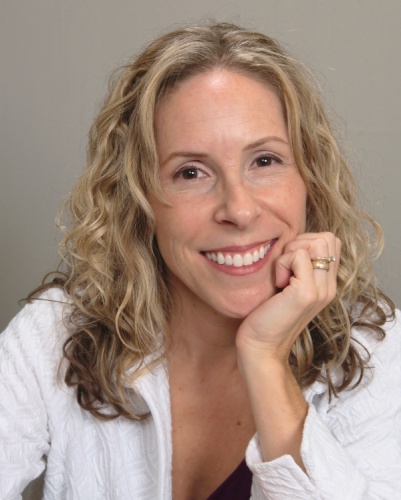 She is also a Christian missionary, traveler, and lover of people. She endeavors to support people by sharing God’s word.To learn more about the Bible, watch her YouTube video series, Bible Stories for Adults.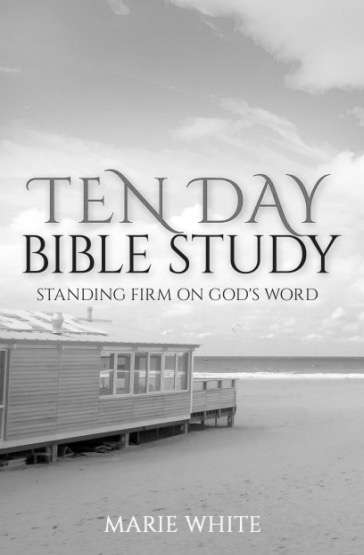 To contact the author, visit www.MarieWhiteAuthor.com.Instagram @MarieWhiteAuthorOfficialTwitter @MarieWritesBookLike what you’ve read?Try Ten Day Bible Study.Have you been wondering if God has abandoned you because you are LGBTQI? 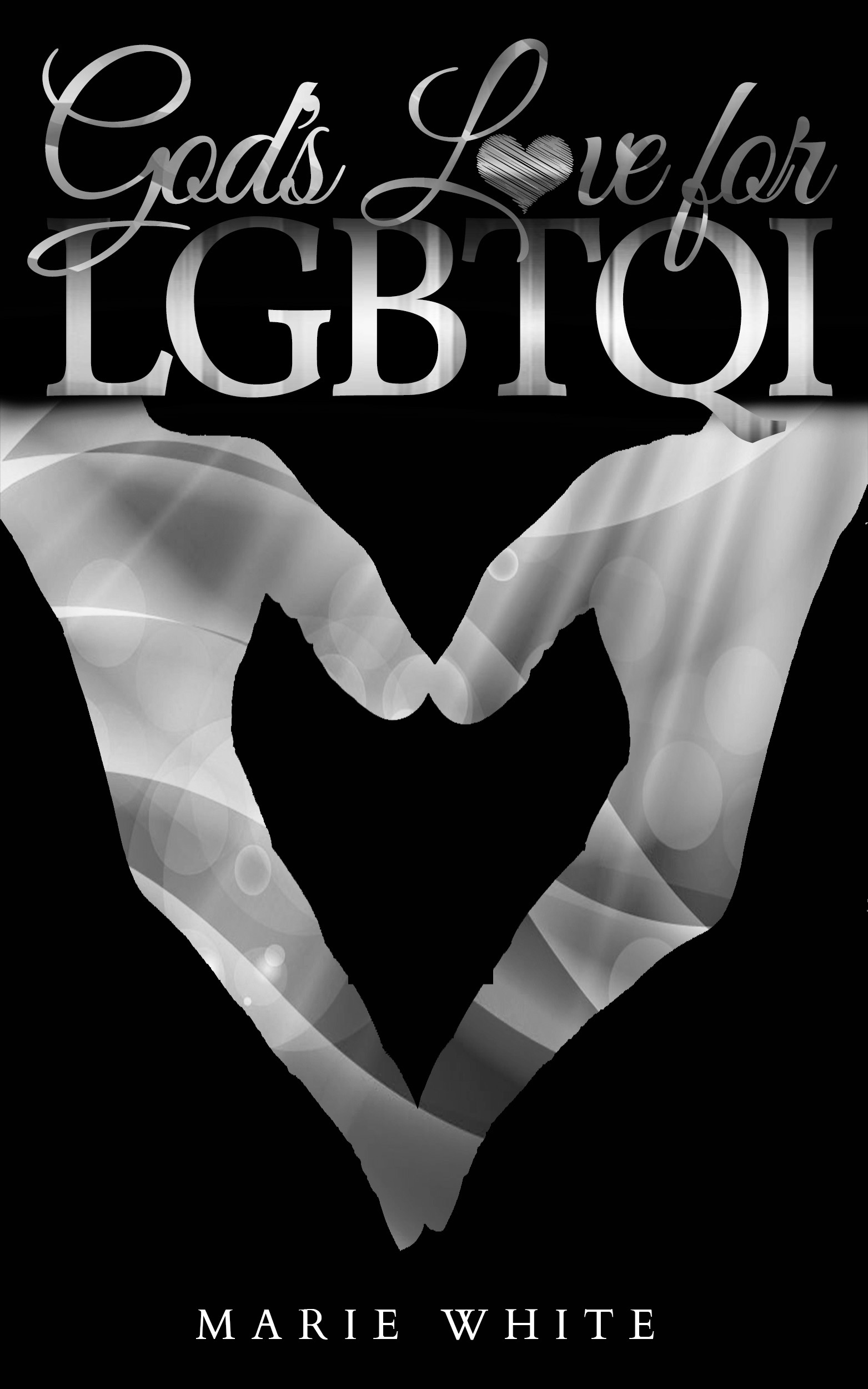 Are you a Christian who wants to share the love of Jesus with your LGBTQI friends?Are you a parent, struggling fo find a way to reach out to your LGBT teen?
With suicide, depression, domestic abuse, and drug addiction up to 400% higher in the LGBTQI community, there is a huge need to be reminded of God’s love. Love by another person can fade, but God's love lasts forever.Take a moment to get this book and share it with a friend.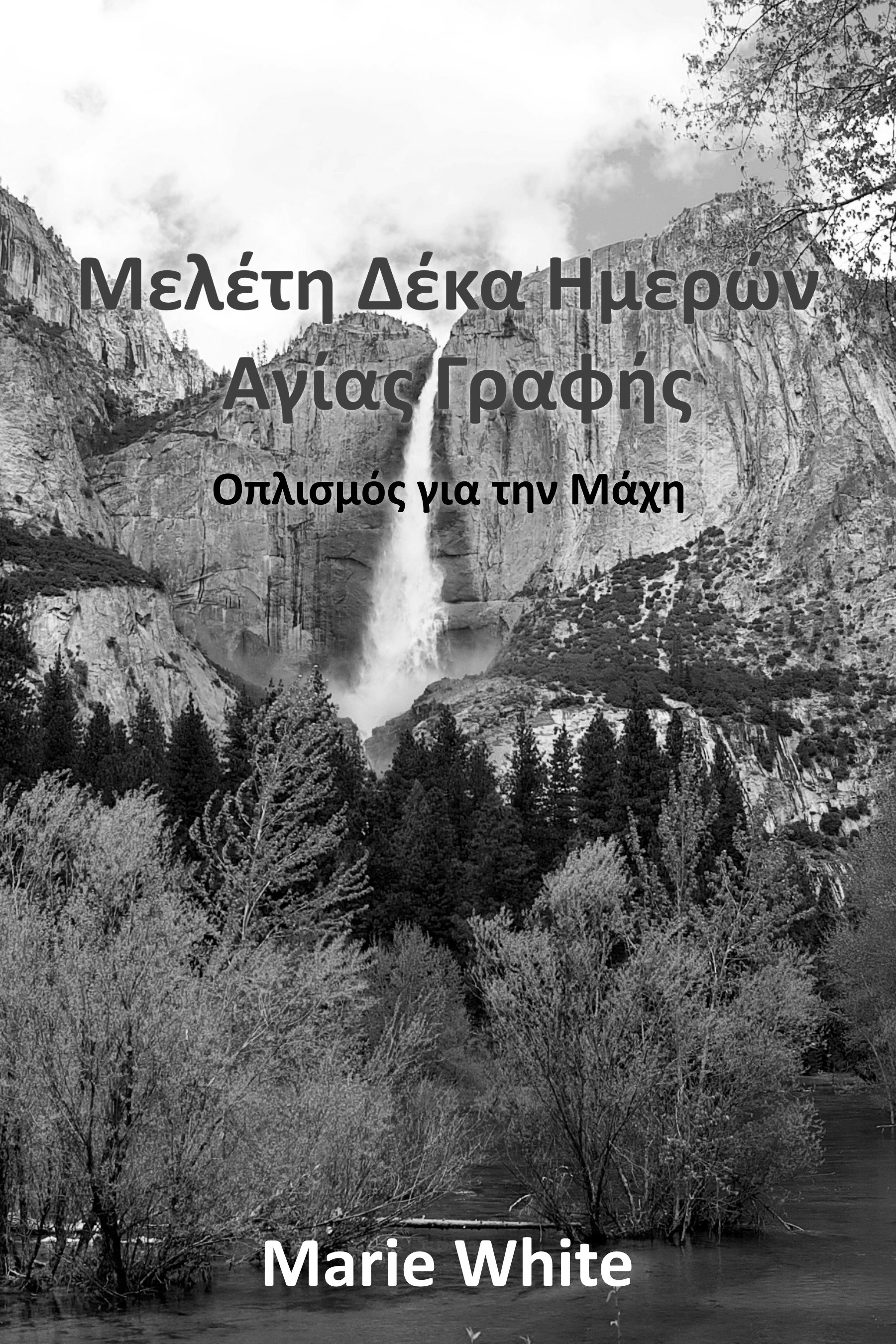 Currently used by missionaries in Greece, Ten Day Bible Study in modern Greek is available in both digital and print editions. 